Менделеева  							Автобускод для установки приложения «Умный транспорт»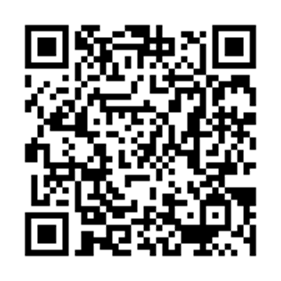 По регулируемым тарифамПо регулируемым тарифамПо регулируемым тарифамПо регулируемым тарифамПо регулируемым тарифамПо регулируемым тарифамПо регулируемым тарифамПо регулируемым тарифамПо регулируемым тарифамПо регулируемым тарифамНомер маршрутаКонечная остановкаДНИВремя работыРасчетное время отправления (интервал движения)Расчетное время отправления (интервал движения)Расчетное время отправления (интервал движения)Расчетное время отправления (интервал движения)Расчетное время отправления (интервал движения)Расчетное время отправления (интервал движения)1Автореч-вокзал (по Гагарина)Будни6:04-21:246:04, 6:49, 7:49, 8:34, 9:24, 10:19, 11:04, 12:04, 13:04, 13:49, 14:49, 15:34, 16:34, 17:05, 18:04, 18:49, 19:44, 20:25, 21:246:04, 6:49, 7:49, 8:34, 9:24, 10:19, 11:04, 12:04, 13:04, 13:49, 14:49, 15:34, 16:34, 17:05, 18:04, 18:49, 19:44, 20:25, 21:246:04, 6:49, 7:49, 8:34, 9:24, 10:19, 11:04, 12:04, 13:04, 13:49, 14:49, 15:34, 16:34, 17:05, 18:04, 18:49, 19:44, 20:25, 21:246:04, 6:49, 7:49, 8:34, 9:24, 10:19, 11:04, 12:04, 13:04, 13:49, 14:49, 15:34, 16:34, 17:05, 18:04, 18:49, 19:44, 20:25, 21:246:04, 6:49, 7:49, 8:34, 9:24, 10:19, 11:04, 12:04, 13:04, 13:49, 14:49, 15:34, 16:34, 17:05, 18:04, 18:49, 19:44, 20:25, 21:246:04, 6:49, 7:49, 8:34, 9:24, 10:19, 11:04, 12:04, 13:04, 13:49, 14:49, 15:34, 16:34, 17:05, 18:04, 18:49, 19:44, 20:25, 21:241Автореч-вокзал (по Гагарина)Выходн.6:19-19:596:19, 7:19, 7:59, 8:59, 9:39, 10:39, 12:39, 14:19, 15:59, 16:39, 17:39, 18:19, 19:596:19, 7:19, 7:59, 8:59, 9:39, 10:39, 12:39, 14:19, 15:59, 16:39, 17:39, 18:19, 19:596:19, 7:19, 7:59, 8:59, 9:39, 10:39, 12:39, 14:19, 15:59, 16:39, 17:39, 18:19, 19:596:19, 7:19, 7:59, 8:59, 9:39, 10:39, 12:39, 14:19, 15:59, 16:39, 17:39, 18:19, 19:596:19, 7:19, 7:59, 8:59, 9:39, 10:39, 12:39, 14:19, 15:59, 16:39, 17:39, 18:19, 19:596:19, 7:19, 7:59, 8:59, 9:39, 10:39, 12:39, 14:19, 15:59, 16:39, 17:39, 18:19, 19:591ААвтореч-вокзал (по Объездной)Будни6:17-20:076:17, 7:17, 8:02, 8:47, 9:37, 10:32, 11:32, 12:37, 13:17, 14:17, 15:02, 15:57, 16:47, 17:32, 18:32, 20:076:17, 7:17, 8:02, 8:47, 9:37, 10:32, 11:32, 12:37, 13:17, 14:17, 15:02, 15:57, 16:47, 17:32, 18:32, 20:076:17, 7:17, 8:02, 8:47, 9:37, 10:32, 11:32, 12:37, 13:17, 14:17, 15:02, 15:57, 16:47, 17:32, 18:32, 20:076:17, 7:17, 8:02, 8:47, 9:37, 10:32, 11:32, 12:37, 13:17, 14:17, 15:02, 15:57, 16:47, 17:32, 18:32, 20:076:17, 7:17, 8:02, 8:47, 9:37, 10:32, 11:32, 12:37, 13:17, 14:17, 15:02, 15:57, 16:47, 17:32, 18:32, 20:076:17, 7:17, 8:02, 8:47, 9:37, 10:32, 11:32, 12:37, 13:17, 14:17, 15:02, 15:57, 16:47, 17:32, 18:32, 20:071ААвтореч-вокзал (по Объездной)Выходн.7:02-20:217:02, 7:37, 8:37, 9:17, 10:17, 10:57, 11:57, 14:37, 15:27, 16:17, 17:02, 17:57, 18:47, 20:227:02, 7:37, 8:37, 9:17, 10:17, 10:57, 11:57, 14:37, 15:27, 16:17, 17:02, 17:57, 18:47, 20:227:02, 7:37, 8:37, 9:17, 10:17, 10:57, 11:57, 14:37, 15:27, 16:17, 17:02, 17:57, 18:47, 20:227:02, 7:37, 8:37, 9:17, 10:17, 10:57, 11:57, 14:37, 15:27, 16:17, 17:02, 17:57, 18:47, 20:227:02, 7:37, 8:37, 9:17, 10:17, 10:57, 11:57, 14:37, 15:27, 16:17, 17:02, 17:57, 18:47, 20:227:02, 7:37, 8:37, 9:17, 10:17, 10:57, 11:57, 14:37, 15:27, 16:17, 17:02, 17:57, 18:47, 20:222СельхозтехникаВсе дни6:45-18:556:45, 7:45, 8:45, 9:45, 11:45, 12:45, 13:45, 14:45, 16:55, 17:55, 18:556:45, 7:45, 8:45, 9:45, 11:45, 12:45, 13:45, 14:45, 16:55, 17:55, 18:556:45, 7:45, 8:45, 9:45, 11:45, 12:45, 13:45, 14:45, 16:55, 17:55, 18:556:45, 7:45, 8:45, 9:45, 11:45, 12:45, 13:45, 14:45, 16:55, 17:55, 18:556:45, 7:45, 8:45, 9:45, 11:45, 12:45, 13:45, 14:45, 16:55, 17:55, 18:556:45, 7:45, 8:45, 9:45, 11:45, 12:45, 13:45, 14:45, 16:55, 17:55, 18:55ДачныйГеофизиков – 2 Будни6:15-19:306:15, 12:00, 13:35, 19:306:15, 12:00, 13:35, 19:306:15, 12:00, 13:35, 19:306:15, 12:00, 13:35, 19:306:15, 12:00, 13:35, 19:306:15, 12:00, 13:35, 19:30ДачныйГеофизиков – 2 Выходн.6:15-19:306:15, 13:35, 19:306:15, 13:35, 19:306:15, 13:35, 19:306:15, 13:35, 19:306:15, 13:35, 19:306:15, 13:35, 19:30ДачныйГеофизиков – 2  ЛЕТО6:52-19:126:52, 8:12, 9:32, 12:52, 14:12, 17:52, 19:126:52, 8:12, 9:32, 12:52, 14:12, 17:52, 19:126:52, 8:12, 9:32, 12:52, 14:12, 17:52, 19:126:52, 8:12, 9:32, 12:52, 14:12, 17:52, 19:126:52, 8:12, 9:32, 12:52, 14:12, 17:52, 19:126:52, 8:12, 9:32, 12:52, 14:12, 17:52, 19:12По нерегулируемым тарифамПо нерегулируемым тарифамПо нерегулируемым тарифамПо нерегулируемым тарифамПо нерегулируемым тарифамПо нерегулируемым тарифамПо нерегулируемым тарифамПо нерегулируемым тарифамПо нерегулируемым тарифамПо нерегулируемым тарифамНомер маршрутаКонечная остановкаДНИВремя работыИнтервал движения (минуты)Интервал движения (минуты)Интервал движения (минуты)Интервал движения (минуты)Интервал движения (минуты)Интервал движения (минуты)7АТД Сатурндо 10 ч.10-1111-1515-1616-20после 207АТД СатурнБудни6:03-21:417147147217АТД СатурнСуббота6:06-20:489189189217АТД СатурнВоскрес.6:28-21:1213261326132616ТД Сатурндо 10 ч.10-1111-1515-1616-20после 2016ТД СатурнБудни6:03-21:4171471472116ТД СатурнСуббота6:06-20:4891891892116ТД СатурнВоскрес.6:28-21:12132613261326Управление транспорта, связи и дорог Администрации города Ханты-Мансийска, г. Ханты-Мансийск, ул. Мира 34, каб. 135 и 134, тел. (3467)39-39-07Отдела государственного автодорожного надзора по ХМАО – Югре, г. Ханты-Мансийск, ул. Шевченко 36А, тел. (3467) 32-64-60МО МВД России «Ханты-Мансийский» г. Ханты-Мансийск, ул. Дзержинского дом 11, телефоны дежурной части (3467) 398-104, 398-103, 102 и 112